ОТКРЫТЫЙ  ЧЕМПИОНАТ «WHITE CITY DANCE»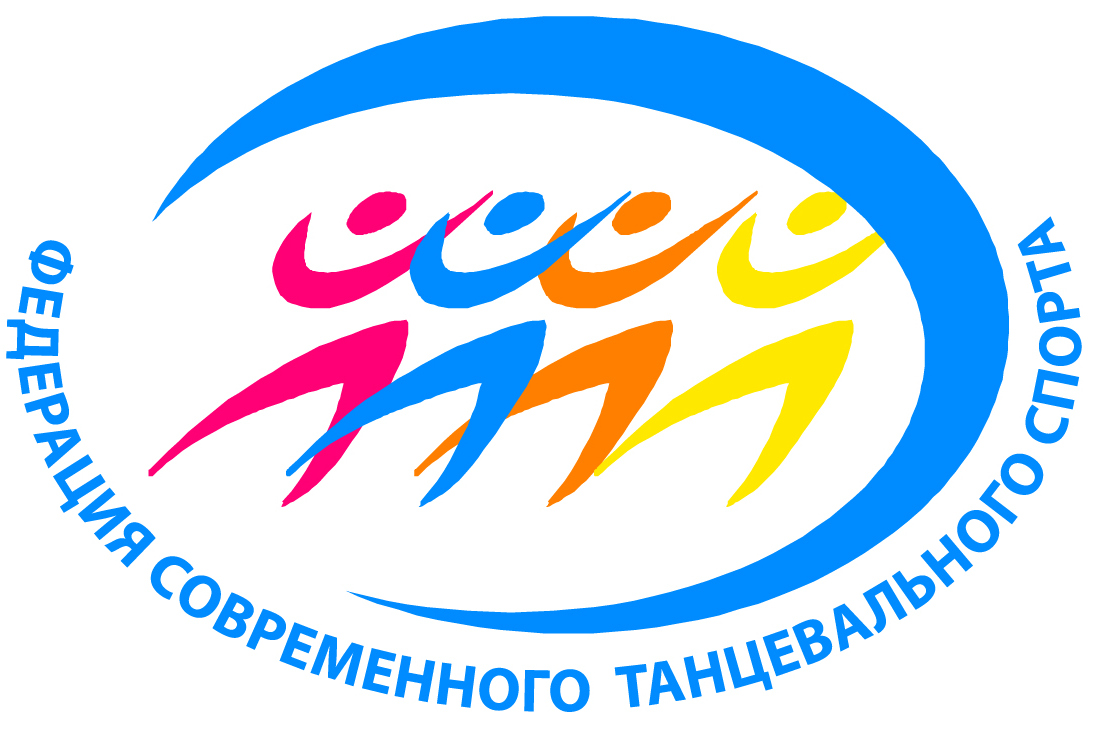 ПО СОВРЕМЕННОМУ ТАНЦЕВАЛЬНОМУ СПОРТУ(СПОРТИВНЫЕ ДИСЦИПЛИНЫ)Дата:25 марта 2018 годаМесто:г. Белгород Белгородский Государственный центр народного творчества ул.Широкая 1 АОрганизаторы:Белгородское региональное отделение ФСТСЦели и задачиЦель соревнований: популяризация здорового образа жизни, поддержка талантливых и одаренных детей и подростков и их педагогов.   Задачи соревнований:-способствование развитию творческого потенциала участников, успешную социализацию, самоопределение в мире ценностей и традиций многонационального народа России, межкультурное взаимопонимание и уважение;-создание позитивных условий для творческого профессионально-личностного общения педагогов в сфере воспитания детей и подростков средствами хореографического искусства, изучения и обобщения лучшего педагогического опыта в области художественного творчества;-привлечение детей и подростков к деятельности по пропаганде здорового образа жизни;-привлечение внимания общественности и средств массовой информации к проблеме сохранения здоровья молодого поколения.Возрастные группы:Дисциплины икатегории: Street Dance Revue – малая группа, формейшн, продакшн;Hip-hop (открытый класс) – соло, дуэт, малая группа, формейшн,Hip-hop (начинающие, лига дебют, лига 1) – соло;Disco Dance(открытый класс) - соло, дуэт, малая группа, формейшн;Disco Dance (начинающие, лига дебют, лига1) – соло;Techno Dance (открытый класс)- соло, дуэт, малая группа, формейшн;Techno Dance (начинающие, лига дебют, лига 1) – соло;House (открытый класс)– соло, дуэт, малая группа, формейшн, House(начинающие, лига дебют, лига1) – соло;Open  dance - – соло, дуэт, малая группа, формейшн, продакшн;Порядок проведения:25 марта (воскресенье): 09.00 – open  dance,  Street Dance Revue, Hip-hop, Disco Dance, Techno Dance HouseУчастники:Все желающие, выполнившие регистрационные условия и соблюдающие «Правила проведения мероприятий ФСТС»Правила:По правилам ФСТС. Правила на сайте  www.rusdance.ru. Регистрация  и заявки: Все регистрационные документы должны быть получены организаторами в срок до 20.03. . Предварительная регистрация ТОЛЬКО он-лайн на сайте http://rusdance.ru. Инструкция по регистрации:  http://rusdance.ru/document/36  Вопросы в случае затруднения: 8-920-408-80-90.При наличии изменений, пожалуйста, внесите их до окончания регистрации самостоятельно, после окончания регистрации сообщите о них по почте: fsts.ofis@yandex.ru Этим мы уменьшим время ВАШЕЙ регистрации и добьемся точности в плане проведения соревнования. Добавления в день соревнований НЕВОЗМОЖНЫ. Организаторы 8-915-574-25-04 (Воробьева Ирина);  Судьи:Аттестованные судьи ФСТСНаграждение:Медали, кубки, дипломы по правилам ФСТСПлощадка:12х10 метров, сценаФинансовые условия:Для членов ФСТС/не для членов: open  dance, cоло – 500/700, дуэт -400/550, малая группа, формейшн – 300/400 рублей. Street Dance Revue, Hip-hop, Disco Dance, Techno Dance, House соло – 400/550 рублей с человека, дуэт300/450, малая  группа, формейшн, продакшн – 200/350 рублей с человека за танец, Внимание: благотворительный взнос со зрителей – 150 рублейМузыкальное сопровождение:Музыка загружается он-лайн при регистрации.Имейте дубликат записи. Проверяйте свои аудиозаписи перед началом турнира.Проживание:Оргкомитет может забронировать места в гостиницах для иногородних участников при условии своевременной заявки на проживание, поданной не позднее 10 марта . Информация:Внимание: результаты выступления участников вносятся в национальный рейтинг-лист, по которому определяются лучшие танцоры Федерации. Лучшие танцоры Федерации имеют право на финансовую поддержку со стороны Федерации современного танцевального спортаСправки:8-915-574-25-04 (Воробьева Ирина)Внимательно читайте правила!!!ВОЗМОЖНЫ ИЗМЕНЕНИЯ, СЛЕДИТЕ ЗА ИНФОРМАЦИЕЙ